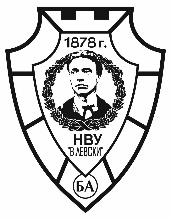 НАЦИОНАЛЕН ВОЕНЕН УНИВЕРСИТЕТ „ВАСИЛ ЛЕВСКИ“ПРОГРАМАТРИДНЕВНО СЪСТЕЗАНИЕ ЗА СТУДЕНТСКИ БИЗНЕС ИДЕИМясто: НВУ „Васил Левски“, гр. В. Търново 5000, бул. „България” №76, първи учебен корпус, Брифинг зала, ет. 1Дата: 05 април 2023 г. (сряда)Дата: 06 април 2023 г. (четвъртък)Дата: 07 април 2023 г. (петък)09:30 – 10:00Регистрация на участниците 10:00 – 10:10Откриване на Тридневно състезание за студентски бизнес идеи10:10 – 11:00 Представяне на участниците 11:00 – 11:15 Кафе пауза11:15 – 12:30Сформиране на екипи12:30 – 13:00 Обедна почивка13:00 – 13:30 Кийноут сесия на тема „Краудфъндинг“ за стартиращи компании13:30 – 14:45Практическа работа – избор на идея14:45 – 15:00Кафе пауза15:00 – 15:30Дигитален маркетинг 15:30 – 16:00Практическа работа9:30 – 9:45 Регистрация, заемане на места в залата9:45 – 11:00Презентация на тема: „Устойчив канвас бизнес модел за стартиращи компании“11:00 – 11:15 Кафе пауза11:15 – 12:30Практическа работа 12:30 – 13:00Обедна почивка13:00 – 13:30Кийноут сесия на тема „Маркетинг и продажби“13:30 – 14:45Практическа работа14:45 – 15:00Кафе пауза15:00 – 15:30Инфлуенсър маркетинг15:30– 16:00Презентация на тема: „Бързо представяне на стартъп идея пред инвеститор“09:30 – 09:45Регистрация, заемане на места в залата09:45 – 10:15Презентация на тема: „Презентационни умения“10:15 – 10:45Практическа работа 10:45 – 11:00Видео представяне на идея11:00 – 11:15 Кафе пауза11:15 – 12:30Практическа работа 12:30 – 13:00Обедна почивка13:00 – 13:30Подготовка за представяне на идеите пред жури13:30 – 14:45Презентиране на стартъп идеите пред жури14:45 – 15:00Кафе пауза(Заседаване на журито)15:00 – 16:00Обратна връзка от журито и раздаване на сертификати на участниците